Public documentThe Use Cases and Functional Requirements document has been further developed. Moving Picture, Audio and Data Coding by Artificial Intelligencewww.mpai.communityN12102023/05/17SourceRequirements (AIH)TitleMPAI-AIH Progress report and plansTargetMPAI-32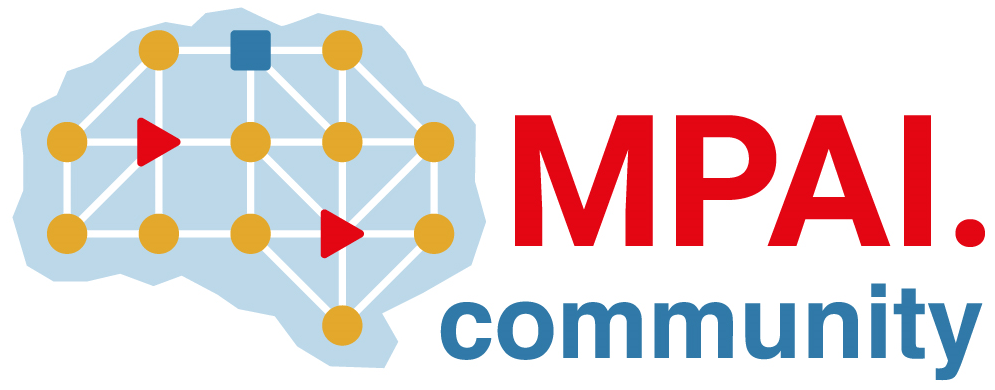 